Bellamy Mansion Museum of History and Design ArtsVolunteer ApplicationName: 										Date: 					  First			Middle			LastHome Address: 			Street				City, State				ZipTelephone: 							Birthday: 										        month/dayEmail (please use block letters):In case of an emergency, notify: 						Name					Relationship	Address						TelephoneIf you like more than one position listed below, please RANK your choices using 1st, 2nd, 3rd, etc.Interpreter		Lead 90-minute in-person tours; weekly or every other week.Desk Host	Hosts greet the public, run the cash register, orient visitors on tours; 	3-hour shifts, weekly or every other week. Gardeners	Outdoor work between 9am-11am on Wednesday mornings.Cleaners	 Light cleaning within the two historic buildings. Flexible scheduling	 Mondays-Thursdays between 6 am and 12 pm. Special Events	We host 3 large, free community events (spring, fall, and in December) along with annual jazz concerts (summer), lectures (fall & spring), and the occasional fundraiser. Must work at least one per year to maintain Active Volunteer status.House Host		House Hosts remain in the mansion for 3-hr. shifts giving assistance 			(logistical and historical) to self-guided visitors; weekly or every other.Other			Availability (AM shift is 10-1 • PM shift is 1-4 • Special Event hours vary)Sundays							ThursdaysMondays 							FridaysTuesdays							SaturdaysWednesdays							Weekly:	       Every other week:Are you presently employed?  Yes		No		If yes, hours per week:How did you hear about us? Work experience:List any special skills, training, interests, hobbies or talents:Volunteer experience or community affiliations:Any further comments or information?Thank you for taking the time to fill out the Bellamy Mansion Museum volunteer application. You will hear from us soon!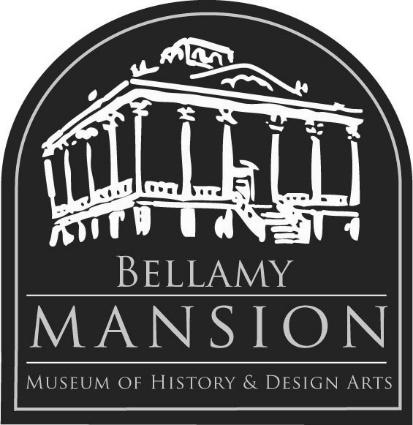 Bellamy Mansion Museum of History & Design Arts503 Market Street • Wilmington, NC • 28401910.251.3700info@bellamymansion.orgwww.bellamymansion.org